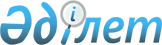 О внесении изменений в приказ исполняющего обязанности Министра иностранных дел Республики Казахстан от 23 декабря 2014 года № 08-1-1-1/648 "Об утверждении Методики ежегодной оценки деятельности административных государственных служащих корпуса "Б" Министерства иностранных дел Республики Казахстан"
					
			Утративший силу
			
			
		
					Приказ Министра иностранных дел Республики Казахстан от 27 августа 2015 года № 11-1-2/359. Зарегистрирован в Министерстве юстиции Республики Казахстан 30 сентября 2015 года № 12126. Утратил силу приказом Министра иностранных дел Республики Казахстан от 8 августа 2016 года № 11-1-2/362
      Сноска. Утратил силу приказом Министра иностранных дел РК от 08.08.2016 № 11-1-2/362 (вводится в действие по истечении десяти календарных дней после дня его первого официального опубликования).
      В соответствии с пунктом 27 Правил проведения ежегодной оценки деятельности и аттестации административных государственных служащих, утвержденных Указом Президента Республики Казахстан от 21 января 2000 года № 327, ПРИКАЗЫВАЮ:
      1. Внести в приказ исполняющего обязанности Министра иностранных дел Республики Казахстан от 23 декабря 2014 года № 08-1-1-1/648 "Об утверждении Методики ежегодной оценки деятельности административных государственных служащих корпуса "Б" Министерства иностранных дел Республики Казахстан" (зарегистрирован в Реестре государственной регистрации нормативных правовых актов № 10104, опубликован в газете "Казахстанская правда" от 12 февраля 2015 года № 28 (27904) следующие изменения:
      в Методике ежегодной оценки деятельности административных государственных служащих корпуса "Б" Министерства иностранных дел Республики Казахстан, утвержденной вышеуказанным приказом:
      в пункт 8 внесены изменения на казахском языке, текст на русском языке не изменяется;
      приложение 2 к вышеуказанной Методике на казахском языке излагается в новой редакции, текст на русском языке не изменяется.
      2. Департаменту администрации и контроля Министерства иностранных дел Республики Казахстан обеспечить:
      1) в установленном законодательством порядке государственную регистрацию настоящего приказа в Министерстве юстиции Республики Казахстан;
      2) в течение десяти календарных дней после государственной регистрации настоящего приказа в Министерстве юстиции Республики Казахстан направление на официальное опубликование в периодических печатных изданиях и информационно-правовой системе "Әділет";
      3) размещение настоящего приказа на официальном интернет-ресурсе Министерства иностранных дел Республики Казахстан.
      3. Контроль за исполнением настоящего приказа возложить на ответственного секретаря Министерства иностранных дел Республики Казахстан Карашева А.Б.
      4. Настоящий приказ вводится в действие по истечении десяти календарных дней после дня его первого официального опубликования.
					© 2012. РГП на ПХВ «Институт законодательства и правовой информации Республики Казахстан» Министерства юстиции Республики Казахстан
				
Министр иностранных дел
Республики Казахстан
Е.Идрисов